                                   PLANNING BOARD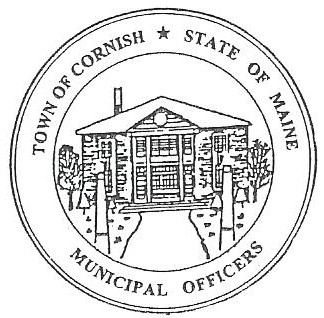                                                  17 Maple Street                                            Cornish, Maine 04020Telephone: 207.625.4324     Fax: 207.625.4416     E-mail: planningboard@cornishme.comMonday, July 18, 2022BUSINESS MEETING MINUTESCall to OrderChairperson - Les MacMaster called the meeting to order at 6:30 p.m. Present: Chair – Les MacMaster, Vice Chair- Eve Bergstrom, Ken Hall, Bob Plourde, two alternates, Nancy Perkins, Adam Craig, Recorder- M. Angel Eastman Absent: noneGuest:  Diann W. Perkins and Nancy Perkins of The Cornish Historic CommitteeAdjustments/Additions to the Agenda:   The Cornish Historic CommitteeCommunication Received/Sent:  Classes for Planning Board Members August 25, 2022. Members Adam Craig, Les MacMaster, and CEO - Dan Vaillancourt please contact Town Clerk - Monique GuptillReview of Minutes:  06/18/2022 approved as read Old Business:a. Maps – Eve Bergstrom explains the difference in the two maps (tax, zoning). Funds are not there currently. Solution wait for income fees.  New Business:Change September meetings. Same place, same time (approved)Tuesday September 6, 2022 (business).Monday September 19, 2022 (workshop)Eve Bergstrom term is up on the board. She has decided to take her oath again for three years.Ken Hall term is up on the board. He has decided to drop down as an alternate and will take his oath with no stipend.Adam Craig will step up from an alternate to take his oath as a board member for the next three years.Diann W. Perkins has been elected by the Planning Board as a subcommittee to preserve the historic buildings and architectural. A letter was submitted but a new letter and name needs to be resubmitted to the Planning Board before giving to the public. Miscellaneous: nonePublic Comment: noneAgenda Items for Next Meeting:   Workshop – Monday, August 15, 2022 @ 6:30 PMAdjournment:Eve Bergstrom made a motion to adjourn the business meeting at 7:28 p.m.  It was seconded by Angel Eastman.  Motion carried with all in favor. Respectfully Submitted, 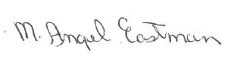 M Angel EastmanCPB SecretaryApproved at the August 1, 2022 meeting